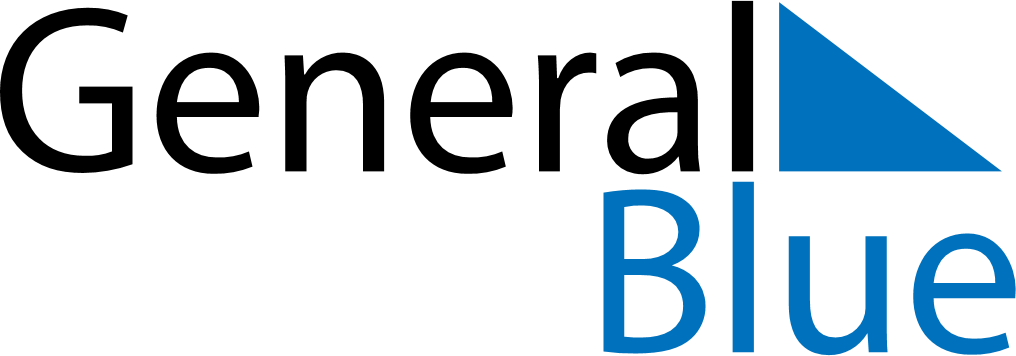 November 2026November 2026November 2026November 2026PanamaPanamaPanamaSundayMondayTuesdayWednesdayThursdayFridayFridaySaturday12345667Separation Day (from Columbia)89101112131314Primer Grito de Independencia15161718192020212223242526272728Independence Day2930